بسم الله العليم الحكيم طوبى لمن نبذ ما عند الناس...حضرت بهاءاللهأصلي عربي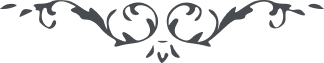 كتاب مبين - آثار قلم اعلى – جلد 1، لوح رقم (179)، 153 بديع، صفحه 432بسم الله الاقدس الابهیطوبی لمن استمع الالحان من شطر الرحمن فی المقام الذی طاب هوآئه بما فاحت فیه نفحات قمیص ربه العلی العظیم قد افتخر هوآء السجن بما صعد الیه نفس الله لو انتم من العارفین و تفتخر ارضه علی بقاع الارض کلها و هذا تنزیل من لدن مقتدر قدیر ان یا عبد اسمع قولی ثم انقطع عن الدنیا و ما فیها فو عمری قد اتی الیک ما هو خیر لک عما علی الارض کلها و یشهد بذلک ربک العلیم الحکیم قد قدر لک فی قباب العظمة مقام کریم ان ابتغ ما اراد الله ثم انقطع فی حبه عن العالمین قد ذکر اسمک تلقآء الوجه نزلت لک الآیات حین الذی یطوفن حول العرش اهل الفردوس ثم ملئکة مقربون لا تحزن بما ورد علینا تالله فی حب الله لا یجزع الغلام و لو ینزل علیه البلایا کلها و ربک علی ما اقول شهید ان استقم علی الامر ثم انصره بالحکمة و البیان کذلک امرنا من قبل و من بعد و لکن الناس فی حجاب مبین و البهآء علیک و علی من اقبل الی مشرق الوحی و اعرض عن المشرکین